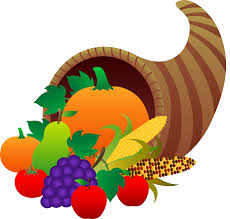 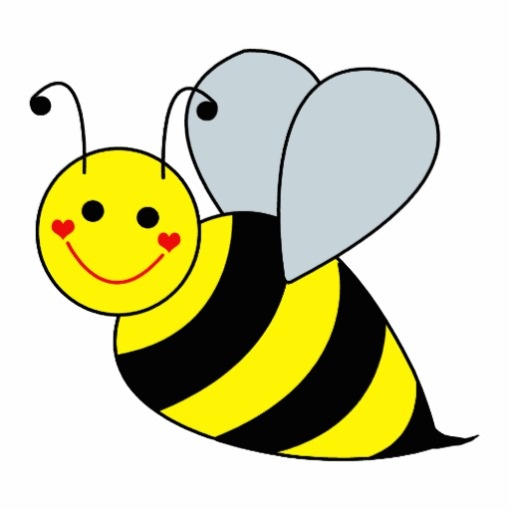 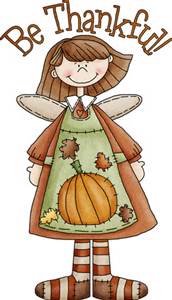 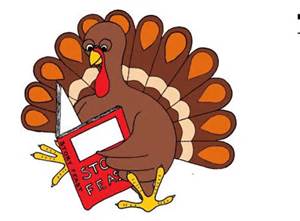 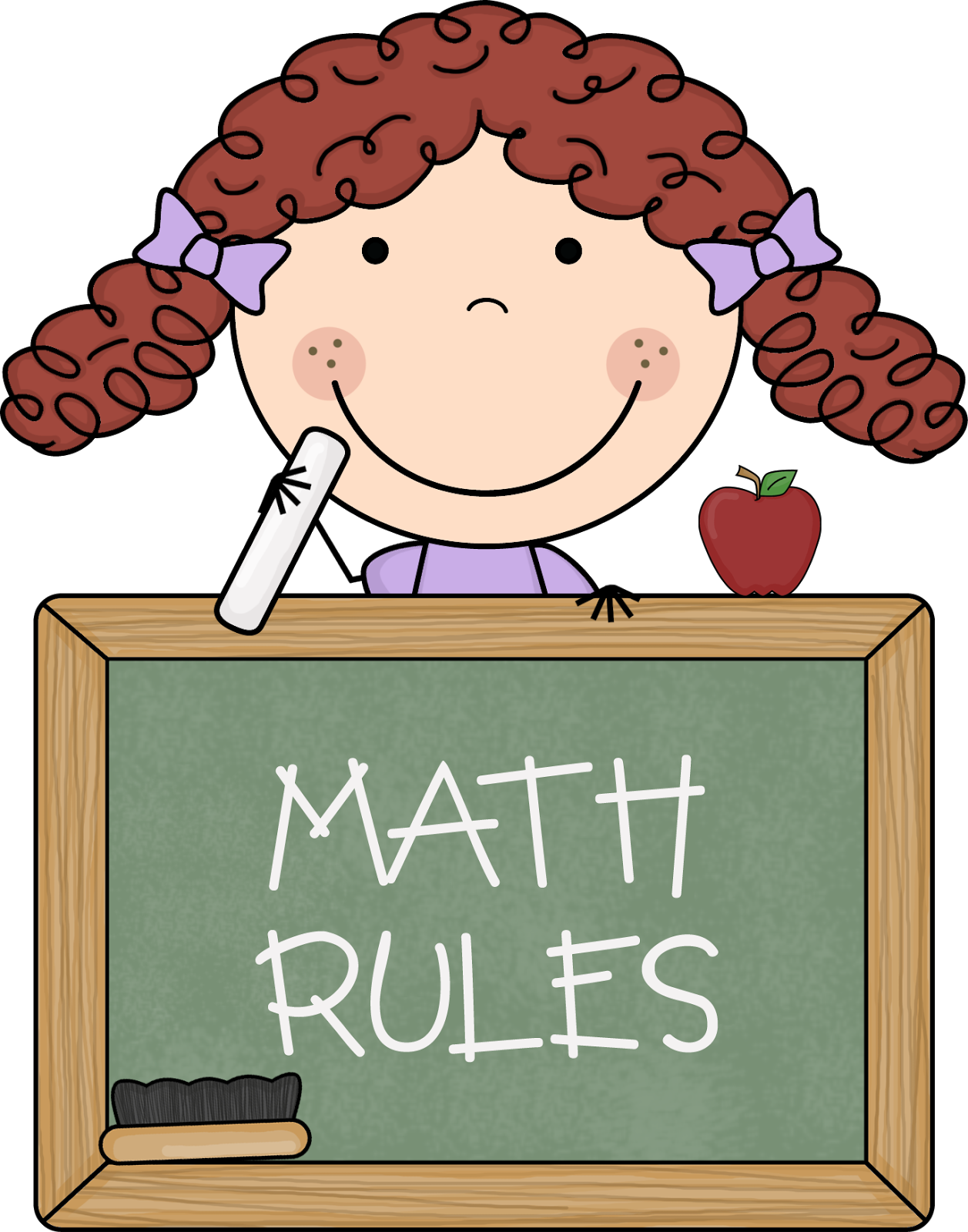 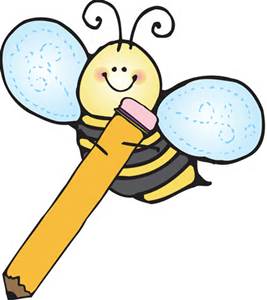 DateHomeworkMonday 11/13Math: 5.2Phonics: Share sheet #6Tuesday 11/14Math: 5.3Phonics: Share sheet #6Wednesday 11/15Math: 5.4Phonics: Share Sheet #6Thursday 11/16Math: 5.5Phonics: Share Sheet #6 due! Friday 11/17Read, Read, Read!